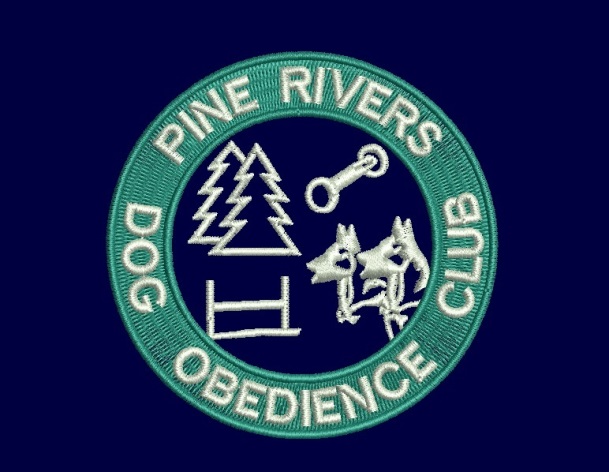 PINE RIVERS DOG TRAINING CLUB Inc.Ground RulesAs a responsible Dog Club we are committed to a high level of health, safety and environmental standards. To assist us in maintaining these standards we have a selected number of points that we ask all our students to observe, thereby becoming directly involved in your dog’s and the Dog Club’s wellbeing.The following rules apply to the entire Rob Akers Reserve grounds on Monday nights between 6:30 pm and 9:30 pm:If your dog fouls the grounds, it will be your responsibility to clean up and dispose of the same – please ensure you have a suitable plastic bag (bags are available at the gate) and deposit the filled bag in the receptacle near the water bowls.All classes are non-smoking and mobile phone free.Please ensure that you turn off your mobile phone prior to the commencement of class. If you need your mobile for work purposes (e.g. you are on-call), please turn the phone to silent/vibrate so as not to disturb your fellow class members and dogs.Please ensure you are on time for classes. If you are late, please wait outside the class until your trainer acknowledges you and invites you to join your class. If you need to leave early, please let your trainer know before class.  It can be disconcerting to suddenly have a student disappear.  For safety’s sake we recommend that sturdy footwear be worn (no open footwear such as thongs or sandals) and please avoid loose, flapping clothes, including scarves and shoulder bags that can dangle near the dog.Please do not exercise your dog in the proximity of a class that is in progress.Children under the age of 16 years may not handle a dog in class, unless approved by the trainer of that class and then only with a parent’s approval and constant presence.  Children on the training grounds must be directly and closely supervised by a parent and/or guardian. That person is directly and solely responsible for the behaviour and wellbeing of the child or children and dog in their care.Your dog’s current vaccination certificate must be presented to the Reception Desk on your first night of training.  Dogs suffering from an injury or contagious disease, or that have associated with a dog suffering from a contagious disease MUST NOT be brought to the training grounds until at least three weeks after contact and/or after being cleared by a veterinarian. Bitches in season MUST NOT be brought to the training grounds for a period of 21 days after the first sign of season.  Please ensure your dog has been bathed before returning to class.Dogs are social animals and should be encouraged to socialise but please be aware some dogs are not as social as others!  It is essential for the protection of your dog, yourself and other students, that you keep a close watch on your dog at all times. We will be teaching you about dog body language and, with your vigilance, careful socialisation between dogs and handlers can be encouraged. Remember that you have a responsibility at the end of the lead.  Dogs don’t suddenly lunge – if she does, you have missed the warning signs.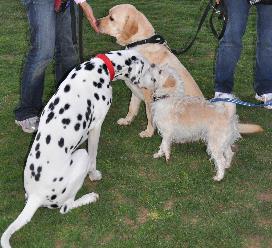 DO NOT approach (with or without your dog) any dogs that are crated, tethered or that are wearing a bright yellow collar, ribbon, bandana or lead. These are NOT nasty dogs (we do not accept badly reactive or aggressive dogs in class until they have learned better manners).  These dogs just need space and the bright yellow item is your warning to give these dogs some space.The trainers have the authority to request any person acting in a manner not conducive to the interests of PRDTC to leave the grounds.All persons and their dogs attending Dog Club classes or events 
do so entirely at their own risk.